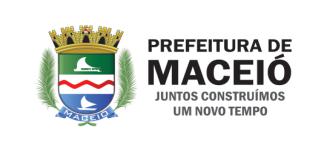 PREFEITURA MUNICIPAL DE MACEIÓSecretaria Municipal de Gestão – SEMGEPraça dos Palmares, nº 05.- Centro – Maceió – AL - CEP 57020-150 Tel. (82) 3312-5000  administração@maceio.al.gov.brCNPJ. 12.200.135/0001-80RELAÇÃO DE DOCUMENTAÇÃO PARA POSSE EM CARGO COMISSIONADOPara o ingresso de V.Sª.. no Quadro de Pessoal do Poder Executivo Municipal em qualquer cargo, faz-se indisponível no ato da posse a documentação abaixo especificada (original e cópia)  DOCUMENTAÇÃO: -Portaria de nomeação - Identidade - CPF - Comprovante de Residência - Escolaridade (Frente e Verso) - Título de Eleitor com comprovante da última votação ou Quitação eleitoral - Carteira Profissional - Certidão de Nascimento ou Casamento - Certidão de Filhos e CPF Dependentes, caso possua- PIS ou PASEP - Reservista - 01 (uma) foto 3x4 - Certidão da Justiça Estadual (criminal e cível) - Certidão da Justiça Federal   (criminal e cível)INFORMAÇÃO BANCÁRIA:O servidor deverá possuir conta corrente aberta no Itaú. É necessário apresentar comprovante da conta corrente. Caso não possua, solicitar no email abaixo ofício para aberturaENVIAR TODA DOCUMENTAÇÃO EM ARQUIVO ÚNICO, NO FORMATO PDF. TODA DOCUMENTAÇÃO DEVE SER ENVIADA DO SEU EMAIL PESSOAL, PARA O SEGUINTE E-MAIL INSTITUCIONAL:  CGCCP@SEMGE.MACEIO.AL.GOV.BR  OBS – PARA MAIORES INFORMAÇÕES O SERVIDOR NOMEADO DEVERÁ ACESSAR O SITE OFICIAL DA PREFEITURA MUNICIPAL DE MACEIÓ, CLICANDO NO LINK POSSE.COORDENAÇÃO GERAL DE CADASTRO E CESSÃO DE PESSOAS - CGCCP/SEMGE CONTATO - 33125026